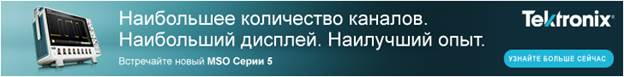 Вы стали на шаг ближе к новому революционному осциллографу MSO Серии 5. Готовый к решению сложнейших задач, он предлагает ведущие в отрасли инновации, такие как самый большой емкостный сенсорный дисплей высокого разрешения, новую технологию FlexChannel™ и интуитивно понятный интерфейс пользователя, что обеспечивает беспрецедентную гибкость и непревзойденную глубину анализа сигналов сложных встраиваемых систем.Запросите демонстрацию заполнив анкетуИмяОтчествоФамилияEmailТелефонКомпания (название организации)  ИННИнтересующая модель MSO серия 5
Заполненную  анкету необходимо прислать на электронный адрес компании «ЧИП и ДИП»  sales@chipdip.ru 